Znak sprawy: 13/ZP/2019SPECYFIKACJA ISTOTNYCH WARUNKÓW ZAMÓWIENIAW POSTĘPOWANIU PROWADZONYM W TRYBIE PRZETARGU NIEOGRANICZONEGO o wartości zamówienia większej  niż kwoty określone w przepisach wydanych na podstawie art. 11 ust. 8 ustawy PZP (tekst jednolity Dz. U. z 2018 r., poz. 1986 z późn. zm.)na dostawę leków NAZWA I ADRES ZAMAWIAJĄCEGOSzpital Powiatowy im. A. Sokołowskiego  ul. Szpitalna 28 77-400 Złotów e-mail: przetargi@szpital.zlotow.plAdres strony internetowej: www.szpital.zlotow.plTRYB UDZIELENIA ZAMÓWIENIAPostępowanie jest prowadzone w trybie przetargu nieograniczonego, zgodnie z przepisami ustawy z dnia 29 stycznia 2004 r. – Prawo zamówień publicznych (Dz. U. z 2018 r., poz. 1986 z późn. zm.), zwanej dalej ustawą.W zakresie nieuregulowanym niniejszą Specyfikacją Istotnych Warunków Zamówienia, zwaną dalej Specyfikacją, zastosowanie mają przepisy ustawy Pzp.Wartość zamówienia nie przekracza równowartości kwoty określonej w przepisach wykonawczych wydanych na podstawie art. 11 ust. 8 ustawy.Zamawiający informuje, że w prowadzonym postępowaniu, w oparciu o art. 24 aa ust. 1 ustawy, najpierw dokona oceny ofert, a następnie zbada, czy wykonawca, którego oferta została oceniona jako najkorzystniejsza, nie podlega wykluczeniu oraz spełnia warunki udziału w postępowaniu.OPIS PRZEDMIOTU ZAMÓWIENIA3.1 Przedmiotem zamówienia jest: dostawa leków Szczegółowy zakres przedmiotu zamówienia określa Załącznik nr 1 do Specyfikacji.Zamówienie będące przedmiotem niniejszej Specyfikacji będzie realizowane zgodnie z umową, której wzór stanowi Załącznik nr 2 do Specyfikacji.Wspólny słownik CPV:   33600000, 33615100-5.Zamawiający dopuszcza udział podwykonawców w wykonaniu zamówienia. W przypadku wykonywania części zamówienia przez podwykonawcę, Wykonawca wskaże w formularzu ofertowym, stanowiącym Załącznik nr 3 do Specyfikacji, części zamówienia, które powierza podwykonawcy.Zamawiający  nie dopuszcza możliwości złożenia oferty częściowej. Zamawiający  nie dopuszcza składanie ofert wariantowych.Zamawiający  nie przewiduje licytacji elektronicznej. TERMIN WYKONANIA ZAMÓWIENIAZamawiający wymaga, aby Wykonawca zrealizował przedmiot zamówienia w terminie 12 miesięcy od dnia: zawarcia umowy. Warunki dostawy : realizacja dostawy w terminie 24 godzin od daty złożenia zamówienia ( dostawa do godz. 9.30). WARUNKI UDZIAŁU W POSTĘPOWANIUO udzielenie zamówienia mogą ubiegać się Wykonawcy, którzy:nie podlegają wykluczeniu z postępowania o udzielenie zamówienia publicznego na podstawie art. 24 ust. 1 oraz art. 24 ust. 5 pkt.1 ustawy;spełniają warunki udziału w postępowaniu dotyczące:kompetencji lub uprawnień do prowadzenia określonej działalności zawodowej, o ile wynika to z odrębnych przepisów  – zamawiający wymaga posiadania koncesji na sprzedaż farmaceutyków ,sytuacji ekonomicznej i finansowej – zamawiający nie uszczegóławia warunku zdolności technicznej i zawodowej –  zamawiający nie uszczegóławia warunku Poleganie na zasobach innych podmiotówWykonawca może w celu potwierdzenia spełniania warunków udziału w postępowaniu, w stosownych sytuacjach oraz w odniesieniu do konkretnego zamówienia, lub jego części, polegać na zdolnościach technicznych lub zawodowych innych podmiotów, niezależnie od charakteru prawnego łączących go z nim stosunków prawnych.Wykonawca, który polega na zdolnościach technicznych lub zawodowych innych podmiotów, musi udowodnić zamawiającemu, że realizując zamówienie, będzie dysponował niezbędnymi zasobami tych podmiotów, w szczególności przedstawiając zobowiązanie tych podmiotów do oddania mu do dyspozycji niezbędnych zasobów na potrzeby realizacji zamówienia. Wykonawca zobowiązany jest dołączyć do oferty powyższy dokument, w szczególności pisemne zobowiązanie podmiotu do oddania mu do dyspozycji niezbędnych zasobów na potrzeby realizacji zamówienia.Wykonawcy występujący wspólnieWykonawcy mogą wspólnie ubiegać się o udzielenie zamówienia.Wykonawcy ustanawiają pełnomocnika do reprezentowania ich w postępowaniu o udzielenie zamówienia albo reprezentowania w postępowaniu i zawarcia umowy w sprawie zamówienia publicznego. Fakt ustanowienia pełnomocnika musi wynikać z załączonych do oferty dokumentów (pełnomocnictwa). Dokument pełnomocnictwa musi być złożony w oryginale lub poświadczonej notarialnie za zgodność z oryginałem kopii.Jeżeli oferta wykonawców występujących wspólnie została wybrana, zamawiający żąda przed zawarciem umowy w sprawie zamówienia publicznego umowy regulującej współpracę tych wykonawców – jeżeli nie została złożona wraz z ofertą.Wykonawcy występujący wspólnie łącznie muszą spełnić warunki udziału w postępowaniu, określone w pkt 5.1.Żaden z wykonawców występujących wspólnie nie może podlegać wykluczeniu.4. Środki naprawcze (self-cleaning)Wykonawca, który podlega wykluczeniu na podstawie art. 24 ust. 1 pkt 13 i 14 oraz 16-20 lub ust. 5 Ustawy, może przedstawić dowody na to, że podjęte przez niego środki są wystarczające do wykazania jego rzetelności, w szczególności udowodnić naprawienie szkody wyrządzonej przestępstwem lub przestępstwem skarbowym, zadośćuczynienie pieniężne za doznaną krzywdę lub naprawienie szkody, wyczerpujące wyjaśnienie stanu faktycznego oraz współpracę z organami ścigania oraz podjęcie konkretnych środków technicznych, organizacyjnych i kadrowych, które są odpowiednie dla zapobiegania dalszym przestępstwom lub przestępstwom skarbowym lub nieprawidłowemu postępowaniu wykonawcy. Przepisu zdania pierwszego nie stosuje się, jeżeli wobec wykonawcy, będącego podmiotem zbiorowym, orzeczono prawomocnym wyrokiem sądu zakaz ubiegania się o udzielenie zamówienia oraz nie upłynął określony w tym wyroku okres obowiązywania tego zakazu.Wykonawca nie podlega wykluczeniu, jeżeli zamawiający, uwzględniając wagę i szczególne okoliczności czynu wykonawcy, uzna za wystarczające dowody przedstawione na podstawie pkt 1).W przypadkach, o których mowa w art. 24 ust. 1 pkt 19 Ustawy, przed wykluczeniem wykonawcy, zamawiający zapewnia temu wykonawcy możliwość udowodnienia, że jego udział w przygotowaniu postępowania o udzielenie zamówienia nie zakłóci konkurencji. Zamawiający wskazuje w protokole sposób zapewnienia konkurencji.WYKAZ   OŚWIADCZEŃ   LUB   DOKUMENTÓW,   POTWIERDZAJĄCYCH   SPEŁNIANIE WARUNKÓW UDZIAŁU W POSTĘPOWANIU ORAZ BRAKU PODSTAW WYKLUCZENIA: Oświadczenie o spełnianiu warunków udziału w postępowaniu oraz oświadczenie o niepodleganiu wykluczeniu z postępowaniaWykonawca, w celu wstępnego potwierdzenia spełnienia warunków udziału w postępowaniu oraz niepodlegania wykluczeniu, składa oświadczenie zgodnie z załącznikiem nr 4 do Specyfikacji.Wykonawca, który powołuje się na zasoby innych podmiotów, w celu wykazania braku istnienia wobec nich podstaw wykluczenia oraz spełniania, w zakresie, w jakim powołuje się na ich zasoby, warunków udziału w postępowaniu składa także oświadczenie  dotyczące tych podmiotów.2.Zamawiający wskazuje, że zgodnie z art. 24aa ust. 1 Ustawy, zastosuje tzw. „procedurę odwróconą”. Zgodnie z tym przepisem: Zamawiający może, w postępowaniu prowadzonym w trybie przetargu nieograniczonego, najpierw dokonać oceny ofert, a następnie zbadać, czy wykonawca, którego oferta została oceniona jako najkorzystniejsza, nie podlega wykluczeniu oraz spełnia warunki udziału w postępowaniu, o ile taka możliwość została przewidziana w specyfikacji istotnych warunków zamówienia lub w ogłoszeniu o zamówieniu.3. Na wezwanie Zamawiającego Wykonawca, którego oferta została najwyżej oceniona, zobowiązany jest do złożenia w wyznaczonym terminie nie krótszym niż 5 dni aktualnych na dzień złożenia następujących oświadczeń i dokumentów potwierdzających: W celu potwierdzenia spełniania warunku posiadania wymaganych prawem uprawnień : Koncesja licencja lub zezwolenie.4.Wykonawca, w terminie 3 dni od dnia zamieszczenia na stronie internetowej ww. informacji, przekazuje zamawiającemu oświadczenie o przynależności lub braku przynależności do tej samej grupy kapitałowej. Wraz ze złożeniem oświadczenia, wykonawca może przedstawić dowody, że powiązania z innym Wykonawcą nie prowadzą do zakłócenia konkurencji w postępowaniu o udzielenie zamówienia.5. Wykonawcy zagraniczni: Jeżeli wykonawca ma siedzibę lub miejsce zamieszkania poza terytorium Rzeczypospolitej Polskiej, zamiast dokumentów, o których mowa w pkt 6.3.2 SIWZ:1) ppkt 1 - składa informację z odpowiedniego rejestru albo, w przypadku braku takiego rejestru, inny równoważny dokument wydany przez właściwy organ sądowy lub administracyjny kraju, w którym wykonawca ma siedzibę lub miejsce zamieszkania lub miejsce zamieszkania ma osoba, której dotyczy informacja albo dokument, w zakresie określonym wart. 24 ust. 1 pkt 13, 14 i 21;2) ppkt 2 - składa dokument lub dokumenty wystawione w kraju, w którym wykonawcama siedzibę lub miejsce zamieszkania, potwierdzające odpowiednio, że  nie otwarto jego likwidacji ani nie ogłoszono upadłości.5.1.Dokumenty, o których mowa w pkt 6.3.2 ppkt 1 i ppkt 2  SIWZ, powinny być wystawione nie wcześniej niż 6 miesięcy przed upływem terminu składania ofert albo wniosków o dopuszczenie do udziału w postępowaniu. 5.2.Jeżeli w kraju, w którym wykonawca ma siedzibę lub miejsce zamieszkania lub miejsce zamieszkania ma osoba, której dokument dotyczy, nie wydaje się dokumentów, o których mowa w pkt 6.3. SIWZ, zastępuje się je dokumentem zawierającym odpowiednio oświadczenie wykonawcy, ze wskazaniem osoby albo osób uprawnionych do jego reprezentacji, lub oświadczenie osoby, której dokument miał dotyczyć, złożone przed notariuszem lub przed organem sądowym, administracyjnym albo organem samorządu zawodowego lub gospodarczego właściwym ze względu na siedzibę lub miejsce zamieszkania wykonawcy lub miejsce zamieszkania tej osoby. Przepis pkt 6.3. SIWZ stosuje się.5.3.W przypadku wątpliwości co do treści dokumentu złożonego przez wykonawcę, zamawiający może zwrócić się do właściwych organów odpowiednio kraju, w którym wykonawca ma siedzibę lub miejsce zamieszkania lub miejsce zamieszkania ma osoba, której dokument dotyczy, o udzielenie niezbędnych informacji dotyczących tego dokumentu.5.4.Wykonawca mający siedzibę na terytorium Rzeczypospolitej Polskiej, w odniesieniu do osoby mającej miejsce zamieszkania poza terytorium Rzeczypospolitej Polskiej, której dotyczy dokument wskazany w pkt 6.3. ppkt 1 SIWZ, składa dokument, o którym mowa w pkt 6.3. 2 ppkt 1 SIWZ, w zakresie określonym w art. 24 ust. 1 pkt 14 i 21 Pzp. Jeżeli w kraju, w którym miejsce zamieszkania ma osoba, której dokument miał dotyczyć, nie wydaje się takich dokumentów, zastępuje się go dokumentem zawierającym oświadczenie tej osoby złożonym przed notariuszem lub przed organem sądowym, administracyjnym albo organem samorządu zawodowego lub gospodarczego właściwym ze względu na miejsce zamieszkania tej osoby. Przepis pkt 6.3. SIWZ zdanie pierwsze stosuje się.5.5.W przypadku wątpliwości co do treści dokumentu złożonego przez wykonawcę, zamawiający może zwrócić się do właściwych organów kraju, w którym miejsce zamieszkania ma osoba, której dokument dotyczy, o udzielenie niezbędnych informacji dotyczących tego dokumentu.6.Forma oświadczeń i dokumentówOświadczenie dotyczący wykonawcy i innych podmiotów, na których zdolnościach polega wykonawca na zasadach określonych w art. 22a ustawy oraz dotyczące podwykonawców, składane są w oryginale.Poświadczenia za zgodność z oryginałem dokonuje odpowiednio wykonawca, podmiot, na któregoWYKONAWCAMI.Zgodnie z art. 38 ustawy, Zamawiający jest obowiązany niezwłocznie udzielić wyjaśnień treści Specyfikacji na zasadach określonych w art. 38 ust. 1 i 1b. Treść zapytań wraz z wyjaśnieniami (bez ujawniania źródła zapytania) Zamawiający przekazuje Wykonawcom, którym przekazał Specyfikację, a jeżeli Specyfikacja jest udostępniana na stronie internetowej - zamieszcza na tej stronie.Zamawiający nie przewiduje zwołania zebrania Wykonawców w celu wyjaśnienia wątpliwości dotyczących treści Specyfikacji.Zamawiający zastrzega, że zgodnie z art. 38 ust. 4 ustawy w uzasadnionych przypadkach może przed upływem terminu składania ofert zmienić treść Specyfikacji. Dokonaną zmianę treści Specyfikacji Zamawiający udostępniana na stronie internetowej.Komunikacja między zamawiającym a wykonawcami odbywa się za pośrednictwem operatora pocztowego w rozumieniu ustawy z dnia 23 listopada 2012 r. - Prawo pocztowe (Dz. U. z 2017 r. poz. 1481 ), osobiście, za pośrednictwem posłańca lub e-maila. Oferty składa się pod rygorem nieważności w formie pisemnej. 6.W korespondencji kierowanej do Zamawiającego Wykonawca winien posługiwać się numerem sprawy     : 13/ZP/20197.Zawiadomienia, oświadczenia, wnioski oraz informacje przekazywane przez Wykonawcę pisemnie winny być składane na adres:   Szpital Powiatowy im.A.Sokołowskiego     ul. Szpitalna 28 Złotów 8.Zawiadomienia, oświadczenia, wnioski oraz informacje przekazywane przez Wykonawcę drogą elektroniczną winny być kierowane na adres: przetargi@szpital.zlotow.pl, 9. Uprawnionymi do porozumiewania się z Wykonawcami pracownikami Zamawiającego są:w sprawach dotyczących strony formalnej niniejszego postępowania:Andrzej Łukaszewicz , Paulina Szagun - Kądziorska w sprawach dotyczących przedmiotu zamówienia:- Wiesław Maliszewski w dni robocze od poniedziałku do piątku, w godz. 09:00-14:00.Jednocześnie Zamawiający informuje, że przepisy ustawy nie pozwalają na jakikolwiek inny kontakt - zarówno z Zamawiającym jak i osobami uprawnionymi do porozumiewania się z Wykonawcami - niż wskazany w niniejszym rozdziale. Oznacza to, że Zamawiający nie będzie reagował na inne formy kontaktowania się z nim, w szczególności na kontakt telefoniczny lub/i osobisty w swojej siedzibie.WYMAGANIA DOTYCZĄCE WADIUM1.Zamawiający  nie wymaga  wniesienia wadium.  TERMIN ZWIĄZANIA OFERTĄWykonawca jest związany treścią oferty przez okres 30 dni. Bieg terminu związania ofertą rozpoczyna się wraz z upływem terminu składania ofert.Wykonawca samodzielnie lub na wniosek Zamawiającego może przedłużyć termin związania ofertą, z tym, że Zamawiający może tylko raz, co najmniej na 3 dni przed upływem terminu związania ofertą, zwrócić się do Wykonawców o wyrażenie zgody na przedłużenie tego terminu o oznaczony okres, nie dłuższy jednak niż 60 dni.OPIS SPOSOBU PRZYGOTOWANIA OFERTOferta  winna  być  sporządzona  zgodnie  z  treścią  formularza  oferty  załączonego  do  Specyfikacji. Oferta musi zawierać następujące dokumenty:wypełniony formularz ofertowy sporządzony z wykorzystaniem wzoru stanowiącego Załącznik nr 3 do Specyfikacji, zawierający w szczególności: łączną cenę ofertową brutto, zobowiązanie dotyczące terminu realizacji zamówienia, okresu gwarancji i warunków płatności oraz o akceptacji wzoru umowy bez zastrzeżeń, a także informację którą część zamówienia Wykonawca zamierza powierzyć podwykonawcy;oświadczenie własne wykonawcy – Załącznik nr 4 Ofertę (wypełniony formularz oferty wraz z wymaganymi oświadczeniami) muszą podpisać osoby uprawnione do reprezentowania Wykonawcy - wskazane we właściwym rejestrze lub ewidencji działalności gospodarczej. Ofertę podpisać może pełnomocnik Wykonawcy, jeżeli do oferty zostanie załączone pełnomocnictwo do podejmowania określonych czynności, wynikających z ustawy Prawo zamówień publicznych, w postępowaniach o udzielenie zamówień publicznych, w których bierze udział Wykonawca, albo szczególne dotyczące niniejszego postępowania. Dokument pełnomocnictwa musi być złożony w oryginale lub poświadczonej notarialnie za zgodność z oryginałem kopii. Podpisy złożone przez Wykonawcę powinny być opatrzone czytelnym imieniem i nazwiskiem lub pieczęcią imienną.Załączone do oferty dokumenty inne niż oświadczenia muszą być przedłożone w formie oryginałów bądź kserokopii poświadczonej „za zgodność z oryginałem” przez Wykonawcę na każdej zapisanej stronie kserowanego dokumentu. Poświadczenie „za zgodność z oryginałem” musi zostać sporządzone przez osoby uprawnione do reprezentowania Wykonawcy - wskazane we właściwym rejestrze lub ewidencji działalności gospodarczej. Podpisy złożone przez Wykonawcę powinny być opatrzone czytelnym imieniem i nazwiskiem lub pieczęcią imienną. Uznaje się, że pełnomocnictwo do podpisania oferty obejmuje pełnomocnictwo do poświadczenia za zgodność z oryginałem kopii dokumentów załączanych do oferty. Zamawiający może żądać przedstawienia oryginału lub notarialnie poświadczonej kopii wyłącznie wtedy, gdy złożona przez Wykonawcę kopia dokumentu jest nieczytelna lub budzi wątpliwości, co do jej prawdziwości.Każdy Wykonawca może złożyć jedną ofertę. Złożenie większej liczby ofert spowoduje odrzucenie wszystkich ofert złożonych przez danego Wykonawcę.6. Ofertę składa się pod rygorem nieważności w formie pisemnej. Zamawiający nie wyraża zgody na złożenie oferty w postaci elektronicznej.Treść oferty musi odpowiadać treści Specyfikacji.Oferta musi być sporządzona w języku polskim, na komputerze lub inną trwałą i czytelną techniką. Poprawki lub zmiany w ofercie muszą być dokonane w sposób czytelny i parafowane przez osobę podpisującą ofertę.Zaleca się, aby oferta wraz z załączonymi do oferty oświadczeniami i dokumentami była zszyta lub spięta (np. zbindowana) i posiadała ponumerowane strony.Dokumenty sporządzone w języku obcym muszą być złożone wraz z tłumaczeniem na język polski.W przypadku gdy oferta, oświadczenia lub dokumenty będą zawierały informacje stanowiące tajemnicę przedsiębiorstwa w rozumieniu przepisów o zwalczaniu nieuczciwej konkurencji Wykonawca, nie później niż w terminie składania ofert, powinien w sposób nie budzący wątpliwości zastrzec, że nie mogą być one udostępniane oraz wykazać, że zastrzeżone informacje stanowią tajemnicę przedsiębiorstwa. Informacje te powinny być trwale ze sobą połączone oraz umieszczone w osobnej wewnętrznej kopercie, zatytułowanej: „Dostawa leków”. Tajemnica przedsiębiorstwa. Nie mogą stanowić tajemnicy przedsiębiorstwa informacje podawane do wiadomości podczas otwarcia ofert, tj. nazwa i adres Wykonawcy, informacje dotyczące ceny, terminu wykonania zamówienia, okresu gwarancji i warunków płatności zawartych w ofercie. Zastrzeżenie informacji, które nie stanowią tajemnicy przedsiębiorstwa w rozumieniu ustawy o zwalczaniu nieuczciwej konkurencji będzie traktowane, jako bezskuteczne i skutkować będzie zgodnie z uchwałą SN z 20 października 2005 r. (sygn. III CZP 74/05) ich odtajnieniem.Sporządzoną ofertę należy opakować w kopertę oznaczoną dokładną nazwą i adresem Wykonawcy oraz napisem „POSTĘPOWANIE NR 13/ZP/2019 OFERTA – Dostawa leków”. NIE OTWIERAĆ PRZED  5.06.2018 r. GODZ. 10:15.”.11. MIEJSCE ORAZ TERMIN SKŁADANIA I OTWARCIA OFERT1. Oferty należy składać w zamkniętych kopertach w siedzibie Szpitala Powiatowego im.A.Sokołowskiego , przy ul. Szpitalna 28 , 77-400 Złotów, pok. 101A Sekretariat, w terminie do dnia 5.06.2019 r. do godz. 10:00.Złożona oferta zostanie zarejestrowana w ten sposób, że osoba przyjmująca oznaczy kopertę kolejnym numerem oraz odnotuje datę i dokładny czas wpływu. Na żądanie Wykonawcy zostanie wydany dowód wpływu oferty, zawierający odcisk pieczęci organizatora postępowania, nazwisko i imię osoby przyjmującej, oznaczenie postępowania oraz datę i dokładny czas wpływu.Jeżeli oferta jest wysyłana za pomocą przesyłki kurierskiej/listowej, Wykonawca winien zaznaczyć, że przesyłka zawiera ofertę oraz wskazać numer postępowania. Zamawiający nie ponosi odpowiedzialności za następstwa spowodowane brakiem zabezpieczenia oferty lub brakiem którejkolwiek z ww. informacji.Zamawiający zastrzega, że wyłączne ryzyko nieterminowego dostarczenia oferty oraz pomyłkowego otwarcia wskutek nienależytego oznaczenia koperty ponosi Wykonawca.Przed upływem terminu składania ofert, Wykonawca może wycofać ofertę lub wprowadzić zmiany do złożonej oferty. Informacja o wycofaniu oferty lub zmiany do oferty Wykonawca winien doręczyć Zamawiającemu na piśmie przed upływem terminu składania ofert. Oświadczenie o wycofaniu oferty lub wprowadzeniu zmian w ofercie winno być opakowane tak jak oferta, a opakowanie winno być dodatkowo oznaczone odpowiednio wyrazem „WYCOFANIE” lub „ZMIANA”. Opakowania te będą otwierane w terminie otwarcia ofert, określonym w niniejszej specyfikacji. Koperty oznakowane „WYCOFANIE” będą otwierane w pierwszej kolejności. Po stwierdzeniu poprawności postępowania Wykonawcy, oferty wycofane nie będą otwierane.Otwarcie ofert odbędzie się w dniu 5.06.2019 r. o godz. 10:15 w siedzibie Szpitala Powiatowego im.A.Sokołowskiego w Złotowie  przy ul. Szpitalnej 28, pok. 105 – Sala Konferencyjna.Niezwłocznie po otwarciu ofert zamawiający zamieści na stronie www.szpital.zlotow.pl informacje dotyczące:kwoty, jaką zamierza przeznaczyć na sfinansowanie zamówienia;firm oraz adresów wykonawców, którzy złożyli oferty w terminie;ceny, terminu wykonania zamówienia, okresu gwarancji i warunków płatności zawartych w ofertach.OPIS SPOSOBU OBLICZENIA CENYCena oferty musi być podana w PLN w kwocie brutto.Cena może być tylko jedna.Cena nie ulega zmianie przez okres ważności oferty (związania).Jeżeli wykonawca złożył ofertę, której wybór prowadziłby do powstania obowiązku podatkowego Zamawiającego zgodnie z przepisami o podatku od towarów i usług w zakresie dotyczącym wewnątrzwspólnotowego nabycia towarów, Zamawiający w celu oceny takiej oferty dolicza do przedstawionej w niej ceny podatek od towarów i usług, który miałby obowiązek wpłacić zgodnie z obowiązującymi przepisami.OPIS KRYTERIÓW, KTÓRYMI ZAMAWIAJĄCY BĘDZIE SIĘ KIEROWAŁ PRZY WYBORZE OFERTY, WRAZ Z PODANIEM WAG TYCH KRYTERIÓW I SPOSOBU OCENY OFERTSzczegółowe zasady oceny z tytułu kryterium zostały przedstawione poniżej.13.1 Kryterium I: CENA (An)Maksymalna ilość punktów możliwa do uzyskania w tym kryterium wynosi - 60 pkt.Ocena kryterium „ceny” oferty będzie dokonywana poprzez porównanie ceny najniższej wśród złożonych ofert do zawartej w badanej ofercie Punkty za kryterium będą obliczone wg wzoru:               najniższa cena brutto oferowana spośród złożonych ofertAn =                                                                                                                             x waga procentowa( 60%) x 100                       cena brutto oferty ocenianej13.2 Kryterium II:  W kryterium tym zamawiający będzie oceniał termin płatności, który nie może przekroczyć 30 dni ( minimalny termin 14 dni/ maksymalny termin 30 dni) . Liczba punktów, którą można uzyskać w ramach tego kryterium obliczona zostanie poprzez podzielenie terminu płatności wyrażonego liczbą dni z oferty ocenianej złożonej w postępowaniu przez liczbę dni  najdłuższego terminu płatności i pomnożenie tak otrzymanej liczby przez 10 oraz przez wagę kryterium, którą ustalono na 40%.Zamawiający wybierze ofertę, która uzyska najwyższą ilość punktów zgodnie z powyższym wzorem.INFORMACJE  O  FORMALNOŚCIACH,  JAKIE  POWINNY  ZOSTAĆ  DOPEŁNIONE  POWYBORZE   OFERTY   W   CELU   ZAWARCIA   UMOWY   W   SPRAWIE   ZAMÓWIENIAPUBLICZNEGOTreść umowy o realizację zamówienia zostanie ustalona zgodnie z treścią wybranej oferty i załączonego do Specyfikacji wzoru umowy.Zamawiający zawrze umowę w terminie nie krótszym niż 5 dni od dnia przekazania zawiadomienia o wyborze oferty, z zastrzeżeniem art. 94 ust. 2 ustawy.Osoby reprezentujące Wykonawcę przy podpisywaniu umowy muszą posiadać ze sobą dokumenty potwierdzające ich umocowanie do podpisania umowy.W przypadku wykonawców składających ofertę wspólną wymaga się przedłożenia Zamawiającemu umowy regulującej współpracę tych wykonawców.Zamawiający żąda, aby, o ile są już znane, wykonawca podał nazwy (firm) albo imiona i nazwiska, dane kontaktowe podwykonawców i ich przedstawicieli prawnych, zaangażowanych w realizację zamówienia.Przed podpisaniem umowy Wykonawca zobowiązany jest do podania na piśmie nazwy, adresu banku oraz numeru konta bankowego, na które przelewane będą środki finansowe za realizację umowy.WYMAGANIA DOTYCZĄCE ZABEZPIECZENIA NALEŻYTEGO WYKONANIA UMOWYZamawiający nie wymaga wniesienia zabezpieczenia należytego wykonania umowy.INFORMACJA O PODWYKONAWCACHZamawiający żąda wskazania przez wykonawcę części zamówienia, których wykonanie zamierza powierzyć podwykonawcom i podania przez wykonawcę firm podwykonawców.Jeżeli zmiana albo rezygnacja z podwykonawcy dotyczy podmiotu, na którego zasoby wykonawca powoływał się, na zasadach określonych w art. 22 a ust. 1, w celu wykazania spełniania warunków udziału w postępowaniu wykonawca jest obowiązany wykazać zamawiającemu, że proponowany inny podwykonawca lub wykonawca samodzielnie spełnia je w stopniu nie mniejszym niż podwykonawca, na którego zasoby wykonawca powoływał się w trakcie postępowania o udzielenie zamówienia. Zmiana podwykonawcy podczas realizacji umowy, możliwa będzie jedynie za zgodą zamawiającego.WZÓR UMOWY – ZGODNIE Z ZAŁĄCZNIKIEM NR 2 DO SPECYFIKACJIZamawiający nie  przewiduje możliwość dokonania zmian postanowień zawartej umowy w stosunku do treści oferty, na podstawie, której dokonano wyboru wykonawcy.  POUCZENIE O ŚRODKACH OCHRONY PRAWNEJ PRZYSŁUGUJĄCYCH WYKONAWCY WTOKU POSTĘPOWANIA O UDZIELENIE ZAMÓWIENIAWykonawcy, a także innemu podmiotowi, jeżeli ma lub miał interes w uzyskaniu zamówienia oraz poniósł lub może ponieść szkodę w wyniku naruszenia przez zamawiającego przepisów ustawy, przysługują środki ochrony prawnej określone w Dziale VI ustawy Prawo zamówień publicznych.INFORMACJE DODATKOWEZamawiający nie przewiduje:ustanowienia dynamicznego systemu zakupów,zawarcia umowy ramowej,rozliczenia w walutach obcych,zwrotu kosztów udziału w postępowaniu, z zastrzeżeniem art. 93 ust. 4 ustawy.Zamawiający nie zamierza udzielić zamówienia o którym mowa w art. 67 ust. 1 pkt. 7 Pzp.WYMAGANIA, O KTÓRYCH MOWA W ART. 29 UST. 3a USTAWY -PRAWO ZAMÓWIEŃPUBLICZNYCH.Zamawiający nie określa w opisie przedmiotu zamówienia wymagań określonych w art. 29 ust. 3a ustawy Pzp.Do Specyfikacji załączono:opis przedmiotu zamówienia  (załącznik nr 1),wzór umowy o wykonanie zamówienia (załącznik nr 2),formularz oferty (załącznik nr 3),wzór oświadczenia  (załącznik nr 4), Przygotował: A. Łukaszewicz							Zatwierdził : Załącznik nr 1  									13/ZP/2019				Formularz asortymentowo – cenowy 										                          ……………………………………………………..									Podpis osoby uprawnionej ŁĄCZNIK NR 2 DO SPECYFIKACJIUMOWA  nr ………../2019Stanowiąca wynik przeprowadzonego postępowania w trybie przetargu nieograniczonego zgodnie z Ustawą   Prawo zamówień publicznych z dnia 29 stycznia 2004r,zawarta w dniu ……….. r. pomiędzy:	……………..   z siedzibą: w ………..   przy ul. ……………………. , w imieniu której działają:zwaną dalej  w umowie " Wykonawcą",   a:	Szpitalem Powiatowym im. A. Sokołowskiego, z siedzibą: ul. Szpitalna 28, 77-400 Złotów w imieniu którego działają:	……………… - Dyrektor	……………….  - Gł. Księgowy zwanym dalej  w umowie " Zamawiającym "11.	Przedmiotem niniejszej umowy jest sprzedaż przez Wykonawcę  Zamawiającemu leków ,   w asortymencie, ilościach i cenach określonych w załączniku nr 1 do niniejszej umowy.2.	Umowa zostaje zawarta na okres 12 miesięcy od dnia  jej podpisania.3. 	Wartość umowy wg cen i ilości towarów w niej określonych  na dzień jej zawarcia ustala się na kwotę: …………………………..zł brutto, (słownie: ……………………..  00/100zł brutto). Sprzedaż towarów odbywać się będzie na podstawie zamówień pisemnych złożonych Wykonawcy przez Zamawiającego. Strony dopuszczają składanie zamówień faksem lub email  przez Kierownika Apteki.2Wykonawca  w ramach niniejszej umowy zobowiązuje się do:1. Realizacji otrzymanych zamówień w terminie nie dłuższym niż 24 godz. ( do godz. 9.30) od daty otrzymania zamówienia.2.	Sprzedaży towarów będących przedmiotem umowy  z  ………. dniowym terminem płatności.Termin płatności liczy się od dnia wystawienia faktury, która wystawiana jest po wydaniu towaru.3. Elastycznego reagowania na zwiększone ( do 10% ilości danego leku wg. załącznika nr 1 ) lub zmniejszone ( do 10% ilości danego leku wg. załącznika nr 1 ) potrzeby Zamawiającego w stosunku do danego asortymentu lub całości dostawy zgodnie z przepisami ustawy o zamówieniach publicznych.3	Wykonawca  zobowiązuje się do dostarczania sprzedawanego towaru do siedziby Zamawiającego transportem własnym, przesyłką pocztową lub poprzez wynajętego w tym celu przewoźnika, koszt dostawy powinien być wliczony w cenę towaru.4   Cena przedmiotu niniejszej umowy  może ulec zmianie w trakcie trwania umowy ze względu na     zmianę stawki podatku od towarów i usług. 5Zamawiający zobowiązuje się:1.	Odbierać zamówione towary, o ile zostały mu dostarczone zgodnie z warunkami niniejszej umowy .2.	Płacić za otrzymywane towary zgodnie z warunkami określonymi w niniejszej umowie i na fakturze wystawionej dla danej dostawy.3.	Dokonywać zapłat za dostarczone towary przelewem z tym, że należna Wykonawcy zapłata musi dotrzeć w całości na jego konto najpóźniej w ostatnim dniu terminu płatności.6W przypadku nie dotrzymywania przez Zamawiającego terminów płatności wynikających z niniejszej umowy Wykonawca wyraża zgodę i zarazem upoważnia Wykonawcę do:a)	wstrzymania dostaw w ramach już złożonych zamówień oraz odmowy przyjmowania i realizacji nowo składanych przez Kupującego zamówień,b)	naliczania odsetek ustawowych z tytułu opóźnienia płatności za cały okres jej opóźnienia.7Wykonawca gwarantuje, że będzie dostarczać towary wysokiej jakości, o właściwych parametrach użytkowych i ważnym okresie przydatności do użycia oraz posiadające świadectwa dopuszczenia (jeżeli takie zgodnie z obowiązującymi w RP przepisami są wymagane) na terenie Polski. 8Zamawiający jest zobowiązany dokonywać kontroli zgodności dostawy z dokumentami jej towarzyszącymi co do asortymentu, ilości i kompletności w obecności dostawcy, pod rygorem nieuznania przez Sprzedającego ewentualnej reklamacji ilościowej bądź dotyczącej kompletności dostawy.W przypadku stwierdzenia wad, o których mowa w pkt.1 Zamawiający zobowiązany jest wysłać Wykonawcy bezzwłocznie zawiadomienie wraz z protokołem, stwierdzającym braki ilościowe bądź stwierdzone uszkodzenia towaru, sporządzonym przez niego i przedstawiciela dostawcy, który dostarczył towar oraz próbki uszkodzonego towaru.W przypadku stwierdzenia wad jakościowych w trakcie użytkowania wyrobu Zamawiający ma prawo do składania reklamacji w terminie do daty ważności podanej na opakowaniu.Wykonawca zobowiązuje się rozpatrzyć reklamację najpóźniej w terminie 5 dni roboczych 
od daty otrzymania zawiadomienia i reklamowanych produktów.Po rozpatrzeniu reklamacji Zamawiający zostanie o decyzji poinformowany bezzwłocznie  
na piśmie. W przypadku uznania reklamacji Zamawiający dostarczy na koszt Wykonawcy do jego siedziby wyroby, na które reklamacja została uznana.Wykonawca zobowiązuje się do uzupełnienia braków w dostawie lub wymiany wadliwego towaru na pełnowartościowy w terminie 3 dni roboczych od daty uznania reklamacji 
i otrzymania zwrotu wadliwego towaru.7.Do każdego rodzaju środka Sprzedający zobowiązany jest dołączyć Kartę Charakterystyki produktu       na każde żądanie Kupującego. 91.	Strony ustalają, że w razie niewykonania lub nienależytego wykonania umowy obowiązywać je będą kary umowne z następujących tytułów oraz w następującej wysokości:a) Wykonawca zapłaci  Zamawiającemu karę umowną w wysokości:- 0,2 % wartości zamówionego a nie dostarczonego w terminie towaru za każdy dzień opóźnienia w dostawie ponad termin zagwarantowany umową,- 10% wartości niezrealizowanej części umowy w przypadku odstąpienia od umowy z przyczyn leżących po jego stronieb) Zamawiający  zapłaci Wykonawcy karę umowną w wysokości:- 10% wartości niezrealizowanej części umowy w przypadku odstąpienia od umowy z przyczyn leżących po jego stronie2.	Wielkość kar umownych ustalona będzie od wartości netto (bez podatku VAT) towarów w/g cen obowiązujących strony w dniu powstania zdarzenia, które obejmuje kara umowna.3.	Jeżeli szkoda rzeczywista będzie wyższa niż kara umowna, strony mogą dochodzić odszkodowania do wartości faktycznie poniesionej szkody.10Ani Zamawiający, ani Wykonawca nie będą ponosić odpowiedzialności za jakiekolwiek uchybienie lub opóźnienie z ich strony w realizacji któregokolwiek ze zobowiązań wynikających z umowy, jak również za jakiekolwiek straty, odpłatności lub szkody poniesione przez drugą stronę, o ile tego typu uchybienie lub opóźnienie będzie skutkiem lub wyniknie z zaistnienia nieprzewidzianych okoliczności o charakterze siły wyższej,Powody takie winny być przedstawione drugiej stronie na piśmie przez stronę, która uważa, że zaistniały okoliczności o charakterze siły wyższej, natychmiast po ich stwierdzeniu.Okoliczności siły wyższej nie będą uwzględnione jeśli nie nastąpi pisemne o nich powiadomienie strony drugiej w trybie określonym powyżej.11W przypadku, gdyby warunki realizacji określane przez Zamawiającego w składanych przez niego zamówieniach były różne od określonych w niniejszej umowie wiążące dla stron będą warunki określone w niniejszej umowie.12W sprawach nieunormowanych niniejszą umową będą miały zastosowanie przepisy Kodeksu Cywilnego oraz przepisy Ustawy Prawo zamówień publicznych z dnia 29 stycznia 2004r.13Ewentualne spory mogące wyniknąć w toku realizacji niniejszej umowy strony poddają pod rozstrzygnięcie Sądu Powszechnego właściwego ze względu na siedzibę Zamawiającego.14Umowa spisana została w dwóch jednobrzmiących egzemplarzach, po jednym dla każdej ze stron.		Kupujący							SprzedającyZAŁĄCZNIK NR 3 DO SPECYFIKACJIpieczęć Wykonawcy................................, dnia ..............................                                                                      Oferta przetargowa Nazwa Wykonawcy ...............................................................................................................................................Adres Wykonawcy ................................................................................................................................................Reprezentowany przez:………………………………………………………………………………………….tel. ................................................ fax........................................ e-mail: ……………………………….REGON………………………………..	NIP…………………………  1.Oferujemy następującą cenę brutto za przedmiot zamówienia opisany w Załączniku nr 1 :Cena ofertowa brutto ………………………………….Cena ofertowa netto …………………………………….  2.Termin płatności : …………………….dni   3.Oświadczenie o akceptacji wymagań określających przedmiot zamówienia:Oświadczam, że akceptuję wszystkie wymagania określone w załączniku nr 1 do Specyfikacji „Opis przedmiotu zamówienia”.4. Oświadczenie o akceptacji warunków płatności:Oświadczam, że bez zastrzeżeń przyjmuję przedstawione przez Zamawiającego w specyfikacji warunki płatności za realizację zamówienia.5. Oświadczenie o akceptacji przedstawionych przez Zamawiającego warunków umownych realizacji zamówienia:Oświadczam, że bez zastrzeżeń przyjmuję przedstawione przez Zamawiającego warunki umowne realizacji zamówienia określone we wzorze umowy załączonym do specyfikacji. Zobowiązuję się w przypadku wyboru naszej oferty do zawarcia umowy na wymienionych warunkach w miejscu i terminie wyznaczonym przez Zamawiającego.6. Oświadczenie Wykonawcy o powierzeniu wykonania części zamówienia podwykonawcomOświadczamy, że powierzymy wykonanie części zamówienia podwykonawcom zgodnie z poniższym zestawieniem *wypełnić tylko w przypadku powierzenia wykonania części zamówienia podwykonawcom Ponadto:Oświadczamy, że jesteśmy mikro, małym lub średnim przedsiębiorstwem: tak  nie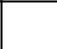 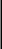 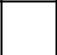 Oświadczamy,  iż  –  za  wyjątkiem  informacji  i  dokumentów  zawartych  w  ofercie  na  stronach  nr………… - niniejsza oferta oraz wszelkie załączniki do niej są jawne i nie zawierają informacji stanowiących tajemnicę przedsiębiorstwa w rozumieniu przepisów ustawy z dnia 16 kwietnia 1993 r. o zwalczaniu nieuczciwej konkurencji (Dz.U. z 2003 r. Nr 153, poz. 1503 z późn. zm.).7.Wszelką korespondencję w sprawie przedmiotowego postępowaniu należy kierować na poniższy adres Imię i nazwisko: ……………………………………………………………………………………………………………………………………………………………………………………………Tel. ………………………. Fax. ………………………….e-mail: ………………………………………………………        Oświadczenie o dokumentach dołączonych do oferty:..........................................................................................................................................................................................................................................................................................................................................................................................................................................................................Podpis i pieczęć Wykonawcy* niepotrzebne skreślićZAŁĄCZNIK NR 4 DO SPECYFIKACJIOświadczenie Wykonawcyskładane na podstawie art. 25a ust. 1 ustawy z dnia 29 stycznia 2004 r.  Prawo zamówień publicznych DOTYCZĄCE SPEŁNIANIA WARUNKÓW UDZIAŁU W POSTĘPOWANIUSkładając ofertę w przetargu nieograniczonym na dostawę leków oświadczamy, co następuje:INFORMACJA DOTYCZĄCA WYKONAWCY:Oświadczam, że spełniam warunki udziału w postępowaniu określone przez Zamawiającego SIWZ .    ............................................., ............... 2019 r.     ..………........................................................................................              miejscowość                     data	                     podpis i pieczątka imienna uprawnionego(-ych) przedstawiciela(-i)                                                                                                        Wykonawcy * - w przypadku Wykonawców występujących                                                                                         wspólnie podpisują wszyscy Wykonawcy lub PełnomocnikINFORMACJA W ZWIĄZKU Z POLEGANIEM NA ZASOBACH INNYCH PODMIOTÓW:Oświadczam, że w celu wykazania spełniania warunków udziału w postępowaniu, określonych przez zamawiającego w specyfikacji istotnych warunków zamówienia, polegam na zasobach następującego/ych podmiotu/ów: …………………………………………………………………………………………….., w następującym zakresie: ……………………………………………… (wskazać podmiot i określić odpowiedni zakres dla wskazanego podmiotu).............................................., ............... 2019 r.   ..……….............................................................................................              miejscowość                 data	                       podpis i pieczątka imienna uprawnionego(-ych) przedstawiciela(-i)                                                                                             Wykonawcy * - w przypadku Wykonawców występujących                                                                                          wspólnie podpisują wszyscy Wykonawcy lub Pełnomocnik.OŚWIADCZENIE DOTYCZĄCE PODANYCH INFORMACJI:Oświadczam, że wszystkie informacje podane w powyższych oświadczeniach są aktualne 
i zgodne z prawdą oraz zostały przedstawione z pełną świadomością konsekwencji wprowadzenia zamawiającego w błąd przy przedstawianiu informacji.............................................., ............... 2019 r.   ..………........................................................................................              miejscowość                 data	                       podpis i pieczątka imienna uprawnionego(-ych) przedstawiciela(-                                                                                            i)    Wykonawcy *  - w przypadku Wykonawców występujących                                                                                          wspólnie podpisują wszyscy Wykonawcy lub Pełnomocnik.Nazwisko  i adres  Wykonawcy……………………………………………………………………………………………………………………………*
(w przypadku oferty wspólnej należy wymienić wszystkich Wykonawców ze wskazaniem Pełnomocnika, a poniżej jego dane)Oświadczenie Wykonawcyskładane na podstawie art. 25a ust. 1 ustawy z dnia 29 stycznia 2004 r. Prawo zamówień publicznych DOTYCZĄCE PRZESŁANEK WYKLUCZENIA Z POSTĘPOWANIASkładając ofertę w przetargu nieograniczonym na dostawę leków  oświadczamy, co następuje:OŚWIADCZENIA DOTYCZĄCE WYKONAWCY:Oświadczam, że nie podlegam wykluczeniu z postępowania na podstawie art. 24 ust 1 pkt 12-23, art. 24 ust. 5 pkt.1  ustawy Pzp.….........................................., …............ 2019 r.   ..………….....................................................................................              miejscowość                 data	                   podpis i pieczątka imienna uprawnionego(-ych) przedstawiciela(-                                                                                         Wykonawcy * - w przypadku Wykonawców występujących                                                                                       wspólnie podpisują wszyscy Wykonawcy lub Pełnomocnik.                Selfcleaning ( samooczyszczenie) Oświadczam, że zachodzą w stosunku do mnie podstawy wykluczenia z postępowania na podstawie art. …………. Ustawy Pzp (podać mającą zastosowanie podstawę wykluczenia spośród wymienionych w art. 24 ust. 1 pkt 13-14, 16-20 , art. 24 ust. 1 pkt.1 oraz 8 ). Jednocześnie oświadczam, że w związku z ww. okolicznością, na podstawie art. 24 ust. 8 ustawy Pzp podjąłem następujące środki naprawcze: ……………………………………………………………………………………………………………….………………………………………………………          …......................................, …............ 2019 r.   ..………….....................................................................................              miejscowość                 data	                      podpis i pieczątka imienna uprawnionego(-ych)                                                                                                                                                                            przedstawiciela(-i)    Wykonawcy * - w przypadku                                                                                     Wykonawców  występujących wspólnie podpisują wszyscy                                                                                  Wykonawcy lub Pełnomocnik.OŚWIADCZENIE DOTYCZĄCE PODMIOTU, NA KTÓREGO ZASOBY POWOŁUJE SIĘ WYKONAWCA:Oświadczam, że następujący/e podmiot/y, na którego/ych zasoby powołuję się w niniejszym postępowaniu, tj.: ……………………………………………………………………….………………………………………………………….(podać pełną nazwę/firmę, adres, a także w zależności od podmiotu: NIP/PESEL, KRS/CeiDG) nie podlega/ją wykluczeniu z postępowania o udzielenie zamówienia.….........................................., …............ 2019 r.   ..………….....................................................................................              miejscowość                 data	                          podpis i pieczątka imienna uprawnionego(-ych) przedstawiciela(-a)                                                                                                   Wykonawcy *  - w przypadku Wykonawców występujących                                                                                             wspólnie podpisują wszyscy Wykonawcy lub PełnomocnikOŚWIADCZENIE DOTYCZĄCE PODWYKONAWCY NIEBĘDĄCEGO PODMIOTEM, NA KTÓREGO ZASOBY POWOŁUJE SIĘ WYKONAWCA:Oświadczam, że następujący/e podmiot/y, będący/e podwykonawcą/ami: …………………………………………………………………………………………………………………………………………………………………………………(podać pełną nazwę/firmę, adres, a także w zależności od podmiotu: NIP/PESEL, KRS/CeiDG), nie podlega/ą wykluczeniu z postępowania o udzielenie zamówienia.….........................................., …............ 2019 r.   ..………….....................................................................................              miejscowość                 data	                  podpis i pieczątka imienna uprawnionego(-ych) przedstawiciela(-i)                                                                                       Wykonawcy *  - w przypadku Wykonawców występujących                                                                                    wspólnie podpisują wszyscy Wykonawcy lub Pełnomocnik.OŚWIADCZENIE DOTYCZĄCE PODANYCH INFORMACJI:Oświadczam, że wszystkie informacje podane w powyższych oświadczeniach są aktualne 
i zgodne z prawdą oraz zostały przedstawione z pełną świadomością konsekwencji wprowadzenia zamawiającego w błąd przy przedstawianiu informacji.….........................................., …............ 2019 r.   ..………….....................................................................................              miejscowość                 data	                    podpis i pieczątka imienna uprawnionego(-ych) przedstawiciela(-Wykonawcy * - w przypadku Wykonawców występujących                                                                                      wspólnie podpisują wszyscy Wykonawcy lub Pełnomocnik.Wzór oświadczenia wymaganego od wykonawcy w zakresie wypełnienia obowiązków informacyjnych przewidzianych w _art. 13 lub _art. 14 RODO Oświadczam, że wypełniłem obowiązki informacyjne przewidziane w art. 13 lub art. 14 RODO1) wobec osób fizycznych, od których dane osobowe bezpośrednio lub pośrednio pozyskałem w celu ubiegania się o udzielenie zamówienia publicznego w niniejszym postępowaniu.*						……………………………………………………..							Podpis  Wykonawcy zdolnościachlubsytuacji   polega   wykonawca,   wykonawcysytuacji   polega   wykonawca,   wykonawcysytuacji   polega   wykonawca,   wykonawcywspólnie   ubiegającysięo udzielenie zamówienia publicznego albo podwykonawca, w zakresie dokumentów, które każdegoo udzielenie zamówienia publicznego albo podwykonawca, w zakresie dokumentów, które każdegoo udzielenie zamówienia publicznego albo podwykonawca, w zakresie dokumentów, które każdegoo udzielenie zamówienia publicznego albo podwykonawca, w zakresie dokumentów, które każdegoo udzielenie zamówienia publicznego albo podwykonawca, w zakresie dokumentów, które każdegoo udzielenie zamówienia publicznego albo podwykonawca, w zakresie dokumentów, które każdegoo udzielenie zamówienia publicznego albo podwykonawca, w zakresie dokumentów, które każdegoz nich dotyczą.z nich dotyczą.7.  INFORMACJA7.  INFORMACJAOSPOSOBIEPOROZUMIEWANIASIĘZAMAWIAJĄCEGOZAMAWIAJĄCEGOZ  WYKONAWCAMI  ORAZ  PRZEKAZYWANIA  OŚWIADCZEŃZ  WYKONAWCAMI  ORAZ  PRZEKAZYWANIA  OŚWIADCZEŃZ  WYKONAWCAMI  ORAZ  PRZEKAZYWANIA  OŚWIADCZEŃZ  WYKONAWCAMI  ORAZ  PRZEKAZYWANIA  OŚWIADCZEŃZ  WYKONAWCAMI  ORAZ  PRZEKAZYWANIA  OŚWIADCZEŃLUB  DOKUMENTÓW,LUB  DOKUMENTÓW,A   TAKŻE   WSKAZANIE   OSÓBA   TAKŻE   WSKAZANIE   OSÓBA   TAKŻE   WSKAZANIE   OSÓBUPRAWNIONYCH   DOPOROZUMIEWANIAPOROZUMIEWANIASIĘLp.Nazwa kryteriumWagakryterium1Cena60%2Termin płatności 40%Lp.Nazwa międzynarodowa / przykładowa nazwa handlowa Postać/ dawka Jednostka miary Zapotrzebowanie na 12 miesięcy   Cena jedn. netto Cena jedn. Brutto Razem brutto 1.Acidum ascorbicum ( vit.C)- Inj.( rozwór) 500 mg/5 mlAmp. 5ml1 3002.Anti-RhO(D) Immune GlobilinInj.0,3 ug/2ml ( 1500 jm)Ampułkostrzykawki 2 ml55 kpl.3.BetamethasonumInj. ( zawiesina) – 7mg/1ml Amp 1 ml3504.HydrocortisonumKrem – 10mg/gOp 15g705.HydroxyzinumInj. ( roztwór) 50 mg/mlAmp 2 ml 400 6.Levodopum et BenserazidumKaps. O  przedł. Wchłanianiu  (HBS) 100 mg+25 mgKaps ( szt).15007.Levodopum et BenserazidumTabl.250 mg Tabl( szt).10008. Neostiginum Inj.( roztwór) -0,5 mg/1 ml Amp 1 ml  21009.Oxycodone  Tabl.0,01gTabl(szt). 60010. OxycodoneInj.10mg/ml Amp.1ml30011.Oxycodone Inj.10mg/ml Amp.2ml 30012.Quatepinum Tabl o przedł. Uwalnianiu 9XR) 50 mg Tabl (szt.) 3600 13.Suxamethonium Inj.( liofilzizat_ 200 mg Fiol. S.subst. 450 14.Thiaminum ( vit. B1) Inj.im.( roztwór – 50 mg/ 1ml Amp. 1 ml 200015.ThiopentalumInj. Iv. ( proszek do p.roztw.) 1000 mgFiol 75 16. ThiopentalumInj. Iv. ( proszek do p.roztw.) 500 mg Fiol 75RazemCzęści zamówienia, której wykonanieFirmy podwykonawcówWykonawca powierzy podwykonawcomWykonawca powierzy podwykonawcom